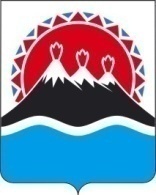 П О С Т А Н О В Л Е Н И Е ПРАВИТЕЛЬСТВА КАМЧАТСКОГО КРАЯ             г. Петропавловск-КамчатскийВ соответствии с Федеральным законом от 24.07.2007 № 221-ФЗ «О кадастровой деятельности», постановлением Правительства Российской Федерации от 10.10.2013 № 903 «О федеральной целевой программе «Развитие единой государственной системы регистрации прав и кадастрового учета недвижимости (2014 - 2019 годы)»ПРАВИТЕЛЬСТВО ПОСТАНАВЛЯЕТ:Утвердить перечень кадастровых кварталов, в границах которых в 2018 году предполагается проведение комплексных кадастровых работ, согласно приложению к настоящему постановлению. Губернатор Камчатского края                                                         В.И. ИлюхинСОГЛАСОВАНО:Исп.: Министерство имущественных и земельных отношений Камчатского краяТатьяна Васильевна Забабонинателефон: 8 (4152) 42-67-39 доб. 228Приложение к постановлению Правительства Камчатского края от __________    № ___________Перечень кадастровых кварталов, в границах которых в 2018 году предполагается проведение комплексных кадастровых работПояснительная запискак проекту постановления Правительства Камчатского края Проект постановления Правительства Камчатского края подготовлен в целях реализации положений Федерального закона от 24.07.2007 № 221-ФЗ «О кадастровой деятельности», постановления Правительства Российской Федерации от 10.10.2013 № 903 «О федеральной целевой программе «Развитие единой государственной системы регистрации прав и кадастрового учета недвижимости (2014 - 2019 годы)».Наличие нормативного правового акта субъекта Российской Федерации, утверждающего перечень кадастровых кварталов, в границах которых планируется проведение комплексных кадастровых работ, необходимо для направления в Росреестр заявки на получение субсидии из федерального бюджета. Форма заявки и перечень прилагаемых к ней документов утверждены приказом Росреестра от 24.02.2016 № П/0086.Принятие настоящего проекта постановления  не потребует выделение дополнительных средств из краевого бюджета.№Об утверждении перечня кадастровых кварталов, в границах которых в 2018 году предполагается проведение комплексных кадастровых работЗаместитель Председателя Правительства Камчатского краяЮ.Н. ЗубарьМинистр имущественных и земельных отношений Камчатского краяБ.И. ВыборовНачальник Главного правового                управления Губернатора и Правительства Камчатского краяС.Н. Гудин№ п/пНомер кадастрового квартала12141:01:0010112241:05:0101004341:05:0101007